Scadenza presentazione domande: 22 ottobre 2021                                                                                                                                                     Al Comune di Santa Giusta	Ufficio Servizi SocialiIl/La sottoscritto/a 	nato/a  	il 		e residente    					                                                                                                                            in Via/Viale/P.zza 				n.		 Codice Fiscale 		, Tel./Cell. 			, E-mail	 			;Visto il Decreto legge n. 154 del 23.11.2020 e i criteri stabiliti con DGC n. 146 del 02.12.2020, integrata dalla DGC n. 157 del 09.12.2020 e dalla DGC. n. 81 del 24.09.2021CHIEDELa concessione di BUONI SPESA per generi alimentari e di prima necessità a seguito dell’emergenza epidemiologica da Covid 19 in quanto (barrare una delle seguenti opzioni):nucleo familiare in cui i componenti lavoratori dipendenti o autonomi abbiano subito una sospensione o  una  riduzione  dell’attività lavorativa per eventi riconducibili all'emergenza epidemiologica da Covid-19 a seguito dell’entrata in vigore delle disposizioni contenute nei DPCM del 24 ottobre e del 3 novembre 2020, il cui reddito per mese di agosto 2021, risulta di importo pari o inferiore a €. 1.000,00 netti. Nucleo familiare in cui i componenti lavoratori dipendenti o autonomi che pur non avendo subito una sospensione o  una  riduzione  dell’attività lavorativa per eventi riconducibili all'emergenza epidemiologica da Covid-19,  risultano con figli fiscalmente  a carico, e con un reddito relativo al mese di agosto 2021,  di importo pari o inferiore a €. 800,00 netti.Nucleo familiare, anche monoparentale, percettore di RDC, REM, REIS o altre forme di sostegno al reddito (Naspi, indennità di mobilità, cassa integrazioni guadagni (CIG), disoccupazione agricola, mobilità in deroga, etc.)  con figli fiscalmente a carico e con un reddito relativo al mese di agosto 2021,  di importo pari o inferiore a €. 800,00 netti.Nucleo familiare, anche monoparentale, percettore di pensione con figli fiscalmente a carico e con un reddito relativo al mese di agosto 2021,  di importo pari o inferiore a €. 600,00 netti.Nucleo  familiare, anche monoparentale, che non hanno diritto al beneficio del RDC, REM, REIS, in quanto conviventi col nucleo familiare d’origine (percettore di pensioni/reddito da lavoro, etc) ma che risultano con figli a carico di età inferiore ai 25 anni, e con un reddito personale relativo al mese di agosto 2021,  di importo pari o inferiore a €. 800,00 netti.Adulti, con età superiore ai 40 anni, che non hanno diritto al beneficio del RDC, REM, REIS, in quanto conviventi col nucleo familiare d’origine (percettore di pensioni/reddito da lavoro, etc) ma che risultano con un reddito personale, relativo al mese di agosto 2021,  di importo pari o inferiore a €. 500,00 netti.Adulti che vivono soli, con un reddito personale, relativo al mese di agosto 2021, di importo pari o inferiore a € 450,00 netti.A tal fine, consapevole delle sanzioni penali previste dall’art. 76 del D.P.R. 445/2000 (reclusione fino a due anni), nel caso di mendaci dichiarazioni, falsità negli atti, uso o esibizione di atti falsi, contenenti dati non più rispondenti a verità e che, qualora dal controllo effettuato emerga la non veridicità del contenuto di taluna delle dichiarazioni rese, decadrà dai benefici conseguenti al provvedimento eventualmente emanato sulla base della dichiarazione non veritiera (art. 75 D.P.R. 445/2000);DICHIARA di essere residente nel Comune di Santa Giusta;che la composizione anagrafica e la situazione reddituale del proprio nucleo familiare risulta la seguente                (i campi devono essere obbligatoriamente compilati per ciascun componente):che nessun altro componente del nucleo familiare ha presentato richiesta per la medesima finalità;che il proprio nucleo familiare è titolare dei seguenti accumuli bancari o postali, il cui saldo alla data di pubblicazione dell’Avviso, è complessivamente pari a €. ________________ ;che il proprio nucleo familiare vive in un'abitazione per la quale paga un canone di locazione mensile di      €. ________________che il proprio nucleo familiare vive in un'abitazione per la quale paga un mutuo la cui rata mensile è di      €. ________________di essere in possesso della Tessera Sanitaria – Carta nazionale dei Servizi (TS-CNS), dotata di microchip.IL SOTTOSCRITTO SI IMPEGNA Autilizzare il buono spesa per l’acquisto delle seguenti categorie merceologiche:prodotti alimentari e bevande analcoliche;prodotti per l’igiene personale;prodotti per la pulizia della casa.bombolainformare il Servizio Sociale, a pena di esclusione del contributo, di ogni variazione della situazione personale, anagrafica, patrimoniale, lavorativa e familiare e di ogni altra condizione dichiarata al momento della presentazione della domanda, compresi i recapiti telefonici e postali.DICHIARA ALTRESI'di essere informato/a, che i dati raccolti saranno trattati, anche con mezzi informatici esclusivamente per il procedimento per il quale la dichiarazione viene resa (art. 13 del regolamento UE 2016/679);di aver preso visione dell'informativa sul trattamento dei dati personali di cui al regolamento UE 2016/679 contenuta nel retro della presente autocertificazione;di essere a conoscenza del fatto che il Comune, ai sensi dell’art. 71 del DPR 445/2000 potrà disporre controlli sulla veridicità delle dichiarazioni rese.Si ricorda che, a norma degli artt. 75 e 76 del D.P.R. 28/12/2000, n. 445 e successive modificazioni ed integrazioni, chi rilascia dichiarazioni mendaci è punito ai sensi del codice penale e delle leggi speciali in materia e decade dai benefici eventualmente conseguenti al provvedimento emanato sulla base della dichiarazione non veritiera.ALLEGACopia del documento di riconoscimento in corso di validità ;Copia della busta paga o qualsiasi altra certificazione (rilasciata da INPS, consulente del lavoro, etc…) attestante il reddito relativo alla mensilità di agosto 2021, di ciascun componente il nucleo familiare oppure estratto conto emolumenti Reddito di cittadinanza o altro intervento di sostengo al reddito pubblico (Naspi, indennità di mobilità, cassa integrazione guadagni, disoccupazione agricola, mobilità in deroga, altre forme di sostegno previste  a livello locale o regionale ecc.)Copia documentazione attestante il saldo riferito a depositi bancari o postali alla data del 30.08.2021 (di ciascun componente);Copia contratto di affitto o documentazione attestante la rata mensile del mutuo.Copia Tessera Sanitaria.Si precisa che l'istanza dovrà essere redatta unicamente utilizzando il presente MODULO DI DOMANDA e dovrà contenere, a pena di inammissibilità, tutte le dichiarazioni  e la documentazione richieste dallo stesso.Santa Giusta, 		Il Dichiarante     	CONSENSO INVIO COMUNICAZIONIAi sensi del Regolamento U.E. n.679/2016 (GDPR) autorizzo il titolare del trattamento dei dati ad utilizzare il numero di telefono cellulare, il telefono fisso o l’indirizzo e-mail indicati in questo modulo al fine di ricevere comunicazioni, informazioni, avvisi ed aggiornamenti riguardanti il presente progetto di intervento e la liquidazione del contributo ad esso legato.Santa Giusta, 		Il Dichiarante	 	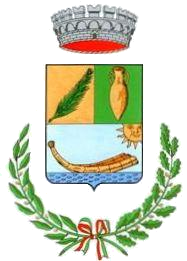 Comune di Santa Giusta(Provincia di Oristano)Via Garibaldi n. 84 – CAP 09096 -  0783/354500 - Fax 0783/354535INFORMATIVA PRIVACYRegolamento 679/2016/UEInformativa Interessati - Servizi socialiAi sensi e per gli effetti dell’Articolo 13 del Regolamento 679/2016/UE "General Data Protection Regulation", informiamo che il Comune di Santa Giusta tratta i dati personali da lei forniti e liberamente comunicati. Il Comune di Santa Giusta garantisce che il trattamento dei suoi dati personali si svolge nel rispetto dei diritti e delle libertà fondamentali, nonché della sua dignità, con particolare riferimento alla riservatezza, all'identità personale e al diritto alla protezione dei dati personali.Finalità e Basi giuridiche del trattamento dei dati personali (Art. 13.1.c Regolamento 679/2016/UE)Tutti i dati personali da lei comunicati sono trattati per assolvere ad adempimenti previsti da leggi nazionali e regionali, da regolamenti, dalla normativa comunitaria e per lo svolgimento delle funzioni istituzionali (articolo 6.1.c Regolamento 679/2016/UE), e per esercitare un compito di interesse pubblico connesso all'esercizio di pubblici poteri (articolo 6.1.e, articolo 9.2.g Regolamento e art. 10 679/2016/UE e D.lgs 196/2003 art. 2 sexies e opties per quanto concerne i dati particolari e giudiziari), in particolare per:l’inserimento nelle anagrafiche e nei database informatici comunali, della Regione Sardegna, del'ASL, del PLUS;la gestione del servizio di assistenza domiciliare;la gestione di servizi di socializzazione minori, giovani e anziani  la gestione di servizi educativi per minoril’inserimento in strutture residenziali di anziani, minori, disabili;la gestione di indagini su incarico dell'autorità giudiziariala gestione di misure di contrasto alla povertà e di integrazione al reddito famigliare la gestione di servizi di sostegno a favore della non autosufficienza e dei disabili la gestione dei servizi e provvidenze a favore di particolari categorie di soggetti la gestione di procedure dl agevolazioni  bonus elettrico e bonus idricola gestione delle procedure d'appaltoassolvere a sue specifiche richiesteI suoi dati di contatto, compresa le mail, oltre che per le finalità di cui sopra potranno essere utilizzati per l’invio di comunicazioni relative alle attività istituzionali dell’Ente, anche per mezzo di sms, e-mail ed invio di newsletter ai sensi e per gli effetti di cui all’art. 6.1.f del Regolamento 679/2016/UE, salva per lei la possibilità di proporre opposizione a tale trattamento in ogni momento, nelle modalità indicate al successivo punto 8.Le immagini (fotografie e video) raccolte nell’ambito delle attività sopraindicate potranno essere esposte e pubblicate, archiviate e utilizzate anche su canali social e web nell’ambito di attività di promozione sociale e culturale, sulla base del suo espresso e specifico consenso ai sensi dell’art. 6.1.a del Regolamento 679/2016/UE. Il consenso può in ogni momento essere revocato senza che per questo sia pregiudicata l’erogazione del servizio comunale o venga meno la liceità del trattamento precedente alla revoca. L’esercizio del diritto di revoca è disciplinato al successivo punto 8.Le modalità del trattamento e la natura dei dati personaliIl trattamento dei suoi dati personali avviene presso gli uffici del Comune di Santa Giusta, o qualora fosse necessario, presso i soggetti indicati al paragrafo 4, utilizzando sia supporti cartacei che informatici, per via sia telefonica che telematica, anche attraverso strumenti automatizzati atti a memorizzare, gestire e trasmettere i dati stessi, con l’osservanza di ogni misura cautelativa, che ne garantisca la sicurezza e la riservatezza.Il trattamento si svilupperà in modo da ridurre al minimo il rischio di distruzione o perdita, di accesso non autorizzato, di trattamento non conforme alle finalità della raccolta dei dati stessi. Non sono previste forme di trattamento automatizzato e di profilazione. I suoi dati personali sono trattati:nel rispetto del principio di minimizzazione, ai sensi degli articoli 5.1.c e 25.2 del Regolamento 679/2016/UE;in modo lecito e secondo correttezza.I suoi dati sono raccolti:per scopi determinati espliciti e legittimi;esatti e se necessario aggiornati;pertinenti, completi e non eccedenti rispetto alle finalità del trattamento.     Il trattamento riguarda le seguenti categorie di dati personali:Dati identificativi  tra cui nome, cognome, domicilio, residenza, data e luogo di nascita, IBAN, telefono, cellulare, e-mail, titolo di studio, situazione familiare, situazione economica, patrimoniale e reddituale.Dati particolari tra cui: dati relativi alla salute, cittadinanza, origine razziale e etnica, sesso e ogni altro dato particolare che possa essere desunto dalle immagini.Dati giudiziari: tra cui dati relativi a condanne penali o provvedimenti limitativi della libertà personaleNatura della raccolta e conseguenze di un eventuale mancato conferimento dei dati personali (Art. 13.2.e Regolamento 679/2016/UE)Il conferimento dei suoi dati personali è necessario per le finalità previste al paragrafo 1 laddove la base giuridica sia costituita dalla legge e dall’esercizio di pubblici poteri. Il loro mancato conferimento comporta la mancata erogazione del servizio richiesto del suo corretto svolgimento e degli eventuali adempimenti di legge. Per le finalità di comunicazione e promozione delle attività istituzionali dell’ente basate sul consenso dell’interessato, il conferimento è facoltativo. I suoi dati sono conservati presso l'Ente e i conservatori esterni. Qualora fosse necessario i suoi dati possono essere conservati anche da parte degli altri soggetti indicati al paragrafo 4.Comunicazione, trasferimento e diffusione dei dati personali (Art. 13.1.e Regolamento 679/2016/UE)I suoi dati personali, qualora fosse necessario, potranno essere comunicati (con tale termine intendendosi il darne conoscenza ad uno o più soggetti determinati), a:soggetti la cui facoltà di accesso ai dati è riconosciuta da disposizioni di legge, normativa secondaria, comunitaria;collaboratori, dipendenti, fornitori e consulenti del Comune di Santa Giusta, nell’ambito delle relative mansioni e/o di eventuali obblighi contrattuali, compresi i Responsabili dei trattamenti e gli Incaricati, nominati ai sensi del Regolamento 679/2016/UE;persone fisiche e/o giuridiche, pubbliche e/o private, quando la comunicazione risulti necessaria o funzionale allo svolgimento dell’attività del Comune di Santa Giusta nei modi e per le finalità sopra illustrate; cooperative sociali, associazioni e organismi di volontariato e alle direzioni di strutture residenziali;altri Comuni, Unioni di Comuni (UCF), Ufficio PLUS - Ambito di Oristano, uffici regionali,  provinciali;Azienda Socio Sanitaria, INPS, Uffici di Servizio Sociale del Ministero della Giustizia (USSM e UEPE);istituti scolastici ed enti convenzionati;famiglie affidatarie e/o enti che accolgono minori;autorità giudiziaria;prefettura, questura, forze dell'ordine;uffici postali, a spedizionieri e a corrieri per l’invio di documentazione e/o materiale;istituti di credito per la gestione di incassi e pagamenti.Nell'ambito dei rapporti contrattuali stipulati dal Titolare, i Dati potrebbero essere trasferiti al di fuori del territorio dello Spazio Economico Europeo (SEE), anche mediante l'inserimento degli stessi in database gestiti da società terze, operanti per conto del Titolare. La gestione dei database ed il trattamento dei Dati sono vincolati alle finalità per cui gli stessi sono stati raccolti ed avvengono nel massimo rispetto della legge applicabile sulla protezione dei dati personali.Tutte le volte in cui i Dati dovessero essere oggetto di trasferimento al di fuori del SEE, il Titolare adotterà ogni misura contrattuale idonea e necessaria a garantire un adeguato livello di protezione dei Dati, inclusi - tra gli altri - gli accordi basati sulle clausole contrattuali standard per il trasferimento dei dati al di fuori del SEE, approvate dalla Commissione Europea.I suoi dati personali non vengono in alcun caso diffusi, con tale termine intendendosi il darne conoscenza in qualunque modo ad una pluralità di soggetti indeterminati, fatti salvi gli obblighi di legge ed il consenso esplicito per l’utilizzo delle immagini.Titolare del trattamento dei dati personali (Art. 13.1.a Regolamento 679/2016/UE)Il Titolare del trattamento dei dati personali è il Comune di Santa Giusta. Alla data odierna ogni informazione inerente il Titolare, congiuntamente all'elenco aggiornato dei Responsabili e degli Amministratori di sistema designati, è reperibile presso la sede municipale del Comune di Santa Giusta in Via Garibaldi 84 - 09096 Santa Giusta (OR).Data Protection Officer (DPO) / Responsabile della Protezione dei dati (RPD) (Art. 13.1.b Regolamento 679/2016/UE)Il Titolare ha nominato un Data Protection Officer/Responsabile della Protezione dei dati che è possibile contattare mediante invio di comunicazione mail a privacy@comune.it - PEC privacy@pec.comune.it Criteri utilizzati al fine di determinare il periodo di conservazione (Art. 13.2.a Regolamento 679/2016/UE)L'ente dichiara che i dati personali dell’interessato oggetto del trattamento saranno conservati per il periodo necessario allo svolgimento del procedimento/servizio e comunque nel tempo più lungo necessario per la gestione dei possibili ricorsi/contenziosi, nonché nel rispetto dei termini di conservazione stabiliti dal Piano di Conservazione dei comuni italiani (ANCI 2005). I dati rimangono conservati nell'archivio per ragioni archivistiche in ottemperanza alle norme dettate in materia di tenuta degli archivi pubblici.Diritti dell’Interessato (Art. 13.2.b Regolamento 679/2016/UE) e modalità di esercizio dei dirittiLei potrà, in qualsiasi momento, esercitare i diritti:- di richiedere maggiori informazioni in relazione ai contenuti della presente informativa- di accesso ai dati personali;- di ottenere la rettifica o la cancellazione degli stessi o la limitazione del trattamento che lo riguardano (nei casi previsti dalla normativa);- di opporsi al trattamento (nei casi previsti dalla normativa);- alla portabilità dei dati (nei casi previsti dalla normativa);- di revocare il consenso, ove previsto: la revoca del consenso non pregiudica la liceità del trattamento basata sul consenso conferito prima della revoca;- di proporre reclamo all'autorità di controllo (Garante Privacy)- di dare mandato a un organismo, un'organizzazione o un'associazione senza scopo di lucro per l'esercizio dei suoi diritti- di richiedere il risarcimento dei danni conseguenti alla violazione della normativa (art. 82)L’esercizio dei suoi diritti potrà avvenire attraverso contatto diretto e/o l’invio di una richiesta anche mediante email a:Diritto di presentare reclamo (Art. 13.2.d Regolamento 679/2016/UE)Si rende noto all'interessato che ha il diritto di proporre reclamo ad una autorità di controllo (in particolar modo all'Autorità Garante per la protezione dei dati personali secondo le procedure previste ed i modelli scaricabili dal sito https://www.garanteprivacy.it/web/guest/home/docweb/-/docweb-display/docweb/4535524 ).La informiamo che potrà ottenere ulteriori informazioni sul trattamento dei dati e sull'esercizio dei sui diritti nonché sulla disciplina normativa in materia ai seguenti link:DOMANDA PER LA CONCESSIONE DI BUONI PER ACQUISTO DI GENERI ALIMENTARI E DI PRIMA NECESSITA’ A SEGUITO DELL'EMERGENZA EPIDEMIOLOGICA DA COVID-19 (Decreto Legge n. 154 del 23.11.2020) Nome e cognomeData di nascitaRapporto di parentela col richiedenteStato occupativoFiglio fiscalmente a carico (Si/No)Reddito personaleMese di agostoTipologia reddito (lavoro dipendente o autonomo, pensione, RDC,REM, REIS, CIG, NASPI, Bonus decreti ristori, etc)SoggettoRiferimenti Contatto tel.emailTitolareComune di Santa Giusta+39 0783/354500info@comune.santagiusta.or.itServizi sociali Comune di Santa Giusta(responsabile ufficio) Dr.ssa Susanna Serra+39 0783/354504servizio.sociale@comune.santagiusta.or.itDescrizioneLinkPagine web del Titolarewww.comunesantagiusta.itRegolamento (UE) 2016/679 del Parlamento europeo e del Consiglio, del 27 aprile 2016, relativo alla protezione delle persone fisiche con riguardo al trattamento dei dati personali, nonché alla libera circolazione di tali dati e che abroga la direttiva 95/46/CE (regolamento generale sulla protezione dei dati) (Testo rilevante ai fini del SEE)https://eur-lex.europa.eu/legal-content/IT/TXT/?uri=uriserv:OJ.L_.2016.119.01.0001.01.ITA Garante europeo della protezione dei dati (GEPD)https://europa.eu/european-union/about-eu/institutions-bodies/european-data-protection-supervisor_itGarante italiano della protezione dei dati http://www.garanteprivacy.it/web/guest/home  